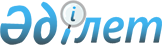 "О бюджете Дмитриевского сельского округа Бородулихинского района на 2022-2024 годы"Решение маслихата Бородулихинского района Восточно-Казахстанской области от 29 декабря 2021 года № 13-6-VII
      В соответствии с пунктом 2 статьи 9-1, пунктом 2 статьи 75 Бюджетного кодекса Республики Казахстан, подпунктом 1) пункта 1 статьи 6 Закона Республики Казахстан "О местном государственном управлении и самоуправлении в Республике Казахстан", Бородулихинский районный маслихат РЕШИЛ:
      1. Утвердить бюджет Дмитриевского сельского округа на 2022-2024 годы согласно приложениям 1, 2, 3 соответственно, в том числе на 2022 год в следующих объемах:
      1) доходы – 32095 тысяч тенге, в том числе:
      налоговые поступления – 3507 тысяч тенге;
      неналоговые поступления – 0 тенге;
      поступления от продажи основного капитала – 0 тенге;
      поступления трансфертов – 28588 тысяч тенге;
      2) затраты – 32295 тысяч тенге;
      3) чистое бюджетное кредитование – 0 тенге;
      4) сальдо по операциям с финансовыми активами – 0 тенге;
      5) дефицит (профицит) бюджета – -200 тысяч тенге;
      6) финансирование дефицита (использование профицита) бюджета –
      200 тысяч тенге.
      используемые остатки бюджетных средств – 200 тысяч тенге.
      Сноска. Пункт 1 - в редакции решения Бородулихинского районного маслихата области Абай от 12.12.2022 № 24-6-VII (вводится в действие с 01.01.2022).


      2. Предусмотреть объем бюджетной субвенции, передаваемой из районного бюджета в бюджет Дмитриевского сельского округа на 2022 год в сумме 14162 тысяч тенге.
      3. Предусмотреть в бюджете Дмитриевского сельского округа на 2022 год целевые текущие трансферты из республиканского бюджета в сумме 696 тысяч тенге.
      4. Предусмотреть в бюджете Дмитриевского сельского округа на 2022 год целевые текущие трансферты из районного бюджета в сумме 13730 тысяч тенге.
      Сноска. Пункт 4 - в редакции решения Бородулихинского районного маслихата области Абай от 12.12.2022 № 24-6-VII (вводится в действие с 01.01.2022).


      5. Настоящее решение вводится в действие с 1 января 2022 года. Бюджет Дмитриевского сельского округа на 2022 год
      Сноска. Приложение 1 - в редакции решения Бородулихинского районного маслихата области Абай от 12.12.2022 № 24-6-VII (вводится в действие с 01.01.2022). Бюджет Дмитриевского сельского округа на 2023 год Бюджет Дмитриевского сельского округа на 2024 год
					© 2012. РГП на ПХВ «Институт законодательства и правовой информации Республики Казахстан» Министерства юстиции Республики Казахстан
				
      Секретарь районного маслихата 

У. Майжанов
Приложение 1 к решению 
Бородулихинского районного 
маслихата 
от 29 декабря 2021 года 
№ 13-6-VII
Категория
Категория
Категория
Категория
Сумма (тысяч тенге)
Класс
Класс
Класс
Сумма (тысяч тенге)
Подкласс
Подкласс
Сумма (тысяч тенге)
Наименование доходов
Сумма (тысяч тенге)
1.ДОХОДЫ
32095
1
Налоговые поступления
3507
01
Подоходный налог
480
2
Индивидуальный подоходный налог
480
04
Налоги на собственность 
2909
1
Налоги на имущество
128
3
Земельный налог
105
4
Налог на транспортные средства
2676
05
Внутренние налоги на товары, работы и услуги
118
3
Поступления за использование природных и других ресурсов
118
2
Неналоговые поступления
0
3
Поступления от продажи основного капитала
0
03
Продажа земли и нематериальных активов
0
1
Продажа земли
0
2
Продажа нематериальных активов
0
 4
Поступления трансфертов
28588
02
Трансферты из вышестоящих органов государственного управления
28588
3
Трансферты из областного бюджета 
28588
Функциональная группа
Функциональная группа
Функциональная группа
Функциональная группа
Функциональная группа
Сумма
(тысяч тенге)
Функциональная подгруппа
Функциональная подгруппа
Функциональная подгруппа
Функциональная подгруппа
Сумма
(тысяч тенге)
Администратор бюджетных программ
Администратор бюджетных программ
Администратор бюджетных программ
Сумма
(тысяч тенге)
Программа
Программа
Сумма
(тысяч тенге)
Наименование
Сумма
(тысяч тенге)
II. ЗАТРАТЫ
32295
01
Государственные услуги общего характера
26739
1
Представительные, исполнительные и другие органы, выполняющие общие функции государственного управления
26739
124
Аппарат акима города районного значения, села, поселка, сельского округа
26739
001
Услуги по обеспечению деятельности акима города районного значения, села, поселка, сельского округа
26739
06
Социальная помощь и социальное обеспечение 
779
9
Прочие услуги в области социальной помощи и социального обеспечения
779
124
Аппарат акима города районного значения, села, поселка, сельского округа
779
026
Обеспечение занятости населения на местном уровне
779
 07
Жилищно-коммунальное хозяйство
3347
3
Благоустройство населенных пунктов
3347
124
Аппарат акима города районного значения, села, поселка, сельского округа
3347
008
Освещение улиц в населенных пунктах
1029
009
Обеспечение санитарии населенных пунктов
518
011
Благоустройство и озеленение населенных пунктов
1800
12
Транспорт и коммуникации
1430
1
Автомобильный транспорт
1430
124
Аппарат акима города районного значения, села, поселка, сельского округа
1430
013
Обеспечение функционирования автомобильных дорог в городах районного значения, селах, поселках, сельских округах
1430
III. Чистое бюджетное кредитование
0
IV. Сальдо по операциям с финансовыми активами
0
Приобретение финансовых активов
0
Поступление от продажи финансовых активов государства
0
V. Дефицит (профицит) бюджета
-200
VI. Финансирование дефицита (использование профицита) бюджета
200
8
Используемые остатки бюджетных средств
200
1
Остатки бюджетных средств
200
1
Свободные остатки
200Приложение 2 к решению 
Бородулихинского районного 
маслихата 
от 29 декабря 2021 года 
№ 13-6-VII
Категория
Категория
Категория
Категория
Категория
Сумма (тысяч тенге)
Класс
Класс
Класс
Класс
Сумма (тысяч тенге)
Подкласс
Подкласс
Подкласс
Сумма (тысяч тенге)
Наименование доходов
Сумма (тысяч тенге)
1.ДОХОДЫ
30333
1
Налоговые поступления
3876
01
Подоходный налог
504
2
2
Индивидуальный подоходный налог
504
04
Налоги на собственность 
3190
1
1
Налоги на имущество
133
3
3
Земельный налог
109
4
4
Налог на транспортные средства
2948
05
Внутренние налоги на товары, работы и услуги
182
3
3
Поступления за использование природных и других ресурсов
182
3
Поступления от продажи основного капитала
76
03
Продажа земли и нематериальных активов
76
1
1
Продажа земли
70
2
2
Продажа нематериальных активов
6
 4
Поступления трансфертов
26381
02
Трансферты из вышестоящих органов государственного управления
26381
3
3
Трансферты из областного бюджета 
26381
Функциональная группа
Функциональная группа
Функциональная группа
Функциональная группа
Функциональная группа
Сумма
(тысяч тенге)
Функциональная подгруппа
Функциональная подгруппа
Функциональная подгруппа
Функциональная подгруппа
Сумма
(тысяч тенге)
Администратор бюджетных программ
Администратор бюджетных программ
Администратор бюджетных программ
Сумма
(тысяч тенге)
Программа
Программа
Сумма
(тысяч тенге)
Наименование
Сумма
(тысяч тенге)
II. ЗАТРАТЫ
30333
01
Государственные услуги общего характера
27428
1
Представительные, исполнительные и другие органы, выполняющие общие функции государственного управления
27428
124
Аппарат акима города районного значения, села, поселка, сельского округа
27428
001
Услуги по обеспечению деятельности акима города районного значения, села, поселка, сельского округа
27428
06
Социальная помощь и социальное обеспечение 
908
9
Прочие услуги в области социальной помощи и социального обеспечения
908
124
Аппарат акима города районного значения, села, поселка, сельского округа
908
026
Обеспечение занятости населения на местном уровне
908
 07
Жилищно-коммунальное хозяйство
1335
3
Благоустройство населенных пунктов
1335
124
Аппарат акима города районного значения, села, поселка, сельского округа
1335
008
Освещение улиц в населенных пунктах
949
009
Обеспечение санитарии населенных пунктов
386
12
Транспорт и коммуникации
662
1
Автомобильный транспорт
662
124
Аппарат акима города районного значения, села, поселка, сельского округа
662
013
Обеспечение функционирования автомобильных дорог в городах районного значения, селах, поселках, сельских округах
662
III .Чистое бюджетное кредитование
0
IV. Сальдо по операциям с финансовыми активами
0
Приобретение финансовых активов
0
Поступление от продажи финансовых активов
0
V. Дефицит (профицит) бюджета
0
VI. Финансирование дефицита (использование профицита) бюджета
0Приложение 3 к решению 
Бородулихинского районного 
маслихата 
от 29 декабря 2021 года 
№ 13-6-VII
Категория
Категория
Категория
Категория
Категория
Сумма (тысяч тенге)
Класс
Класс
Класс
Класс
Сумма (тысяч тенге)
Подкласс
Подкласс
Подкласс
Сумма (тысяч тенге)
Наименование доходов
Сумма (тысяч тенге)
1.ДОХОДЫ
30691
1
Налоговые поступления
4515
01
Подоходный налог
1008
2
2
Индивидуальный подоходный налог
1008
04
Налоги на собственность 
3317
1
1
Налоги на имущество
138
3
3
Земельный налог
113
4
4
Налог на транспортные средства
3066
05
Внутренние налоги на товары, работы и услуги
190
3
3
Поступления за использование природных и других ресурсов
190
3
Поступления от продажи основного капитала
76
03
Продажа земли и нематериальных активов
76
1
1
Продажа земли
70
2
2
Продажа нематериальных активов
6
 4
Поступления трансфертов
26100
02
Трансферты из вышестоящих органов государственного управления
26100
3
3
Трансферты из областного бюджета 
26100
Функциональная группа
Функциональная группа
Функциональная группа
Функциональная группа
Функциональная группа
Сумма
(тысяч тенге)
Функциональная подгруппа
Функциональная подгруппа
Функциональная подгруппа
Функциональная подгруппа
Сумма
(тысяч тенге)
Администратор бюджетных программ
Администратор бюджетных программ
Администратор бюджетных программ
Сумма
(тысяч тенге)
Программа
Программа
Сумма
(тысяч тенге)
Наименование
Сумма
(тысяч тенге)
II. ЗАТРАТЫ
30691
01
Государственные услуги общего характера
27681
1
Представительные, исполнительные и другие органы, выполняющие общие функции государственного управления
27681
124
Аппарат акима города районного значения, села, поселка, сельского округа
27681
001
Услуги по обеспечению деятельности акима города районного значения, села, поселка, сельского округа
27681
06
Социальная помощь и социальное обеспечение 
912
9
Прочие услуги в области социальной помощи и социального обеспечения
912
124
Аппарат акима города районного значения, села, поселка, сельского округа
912
026
Обеспечение занятости населения на местном уровне
912
 07
Жилищно-коммунальное хозяйство
1403
3
Благоустройство населенных пунктов
1403
124
Аппарат акима города районного значения, села, поселка, сельского округа
1403
008
Освещение улиц в населенных пунктах
997
009
Обеспечение санитарии населенных пунктов
406
12
Транспорт и коммуникации
695
1
Автомобильный транспорт
695
124
Аппарат акима города районного значения, села, поселка, сельского округа
695
013
Обеспечение функционирования автомобильных дорог в городах районного значения, селах, поселках, сельских округах
695
III .Чистое бюджетное кредитование
0
IV. Сальдо по операциям с финансовыми активами
0
Приобретение финансовых активов
0
Поступление от продажи финансовых активов
0
V. Дефицит (профицит) бюджета
0
VI. Финансирование дефицита (использование профицита) бюджета
0